Ingredients6 servings¼ large head (300 g) red cabbage, julienned¼ large head (275 g) green cabbage, julienned1 large (150 g) carrot, grated¼ (30 g) yellow pepper, julienned¼ (30 g) orange pepper, julienned¼ (30 g) red pepper, juliennedDressing¼ cup (60 ml) extra virgin olive oil1 tsp (1 g) lime zest1 tbsp (15 ml) lime juice, approximately 1 lime1 clove (3 g) garlic, minced4 ½ tsp (22 ml) maple syrup¼ tsp (1.25 g) salt Garnish1 sprig (15 g) green onion, thinly sliced1/8 bunch (7.5 g) cilantro, leaves removed and stems minced (optional)24 servings1 large head (1.2 kg) red cabbage, julienned1 large head (1.1 kg) green cabbage, julienned4 large (600 g) carrots, grated1 (120 g) yellow pepper, julienned1 (120 g) orange pepper, julienned1 (120 g) red pepper, juliennedDressing1 cup (250 ml) extra virgin olive oil1 tbsp (4 g) lime zest¼ cup (60 ml) lime juice, approximately 4 limes4 cloves (12 ) garlic, minced6 tbsp (90 ml) maple syrup1 tsp (5 g) salt Garnish3 sprigs (70 g) green onions, thinly sliced½ bunch (30 g) cilantro, leaves removed and stems minced (optional)DirectionsIn a large bowl, toss together all salad ingredients. In a small bowl whisk together dressing ingredients.  Add dressing to salad and toss. When ready to serve, garnish with green onions and cilantro (if using).Nutritional Information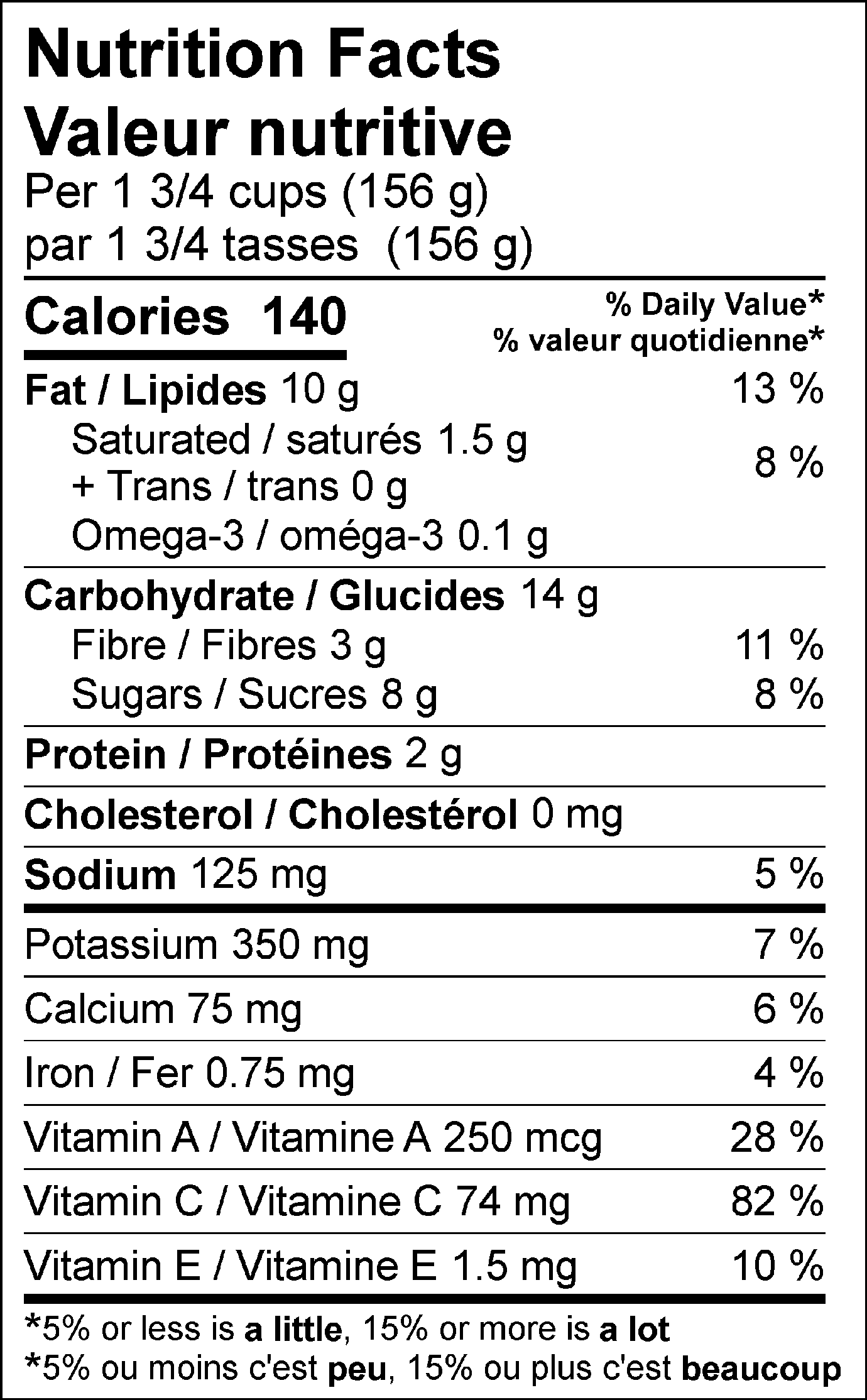 Intro:  As they contain the highest amount of phytonutrients, consuming colourful vegetables and fruits is the best way to keep chronic diseases at bay and this recipe will help you do just that. For those last minute meals, keep it in your fridge undressed for a quick and nutrient dense side. Conveniently, it can also double as a fun and tasty sandwich, taco, or burrito topping. So go ahead and eat that rainbow!Symbols: high source of fibre, good for bowel motility and nausea, kid friendly, good for all seasons, easy to swallow, nut free, soy free Functional foods present: cruciferous vegetables (cabbage), orange vegetables (carrots and orange peppers), red vegetables (red peppers), citrus fruit (lime), allium vegetables (onions, garlic), leafy greens (cilantro)Examples of phytonutrients and anti-oxidants present: flavonoids (cruciferous vegetables), carotenoids (orange and red vegetables, leafy greens), allicin (onions, garlic), vitamin C (citrus fruit)Amy SymingtonPreparation Time: 20-25 minutesPreparation Time: 20-25 minutes